PENGARUH MOTIVASI DALAM MENINGKATKAN PRESTASI KERJA PEGAWAI SUB BAGIAN UMUM DAN KEPEGAWAIAN DINAS PERHUBUNGAN KOTA BANDUNGOleh : RIZKY ARDIANSYAH WIDJAYA112010002DRAFT SKRIPSIDiajukan untuk memenuhi syarat dalam menempuh ujian sidang sarjana progam Strata Satu (S1) pada Jurusan Ilmu Administrasi Negara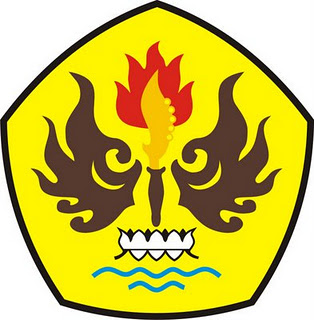 FAKULTAS ILMU SOSIAL DAN ILMU POLITIKUNIVERSITAS PASUNDAN B A N D U N G2015